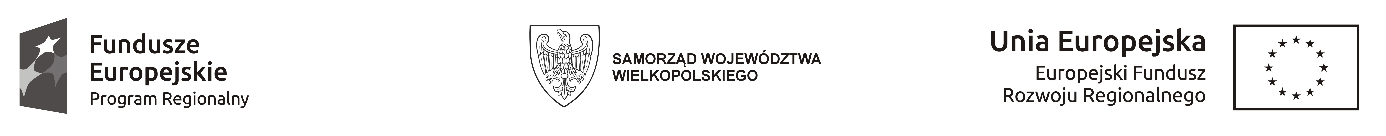 Projekt współfinansowany przez Unię Europejską z Europejskiego Funduszu Rozwoju Regionalnego oraz z budżetu państwa w ramach Wielkopolskiego Regionalnego Programu Operacyjnego na lata 2014-2020. 
Nr: RPWP.09.01.01-30-0001/19.Poprawa jakości opieki nad dziećmi i młodzieżą z chorobą nowotworową w województwie wielkopolskim poprzez przebudowę i rozbudowę budynku Szpitala Klinicznego im. Karola Jonschera 
Uniwersytetu Medycznego im. Karola Marcinkowskiego w Poznaniu oraz zakup niezbędnego wyposażenia.Załącznik nr 2 do SWZFORMULARZ OFERTYZarejestrowana nazwa firmy                 ..........................................................................................................Adres firmy			     .........................................................................................................Nr telefonu 	   ..........................................................................................................e-mail				     ..........................................................................................................Miejsce i numer rejestracji lub wpisu do ewidencji .........................................................................................nr REGON 			   ............................................................................................................nr NIP				   ............................................................................................................
Nr konta Wykonawcy: 		   ….........................................................................................................Imię i nazwisko osoby do kontaktu ze strony Wykonawcy:……………......................, tel.: ……………………Do:  		            Uniwersytet Medyczny im. Karola Marcinkowskiego                                        ul. Fredry 10,  61-701 Poznań,   e-mail dzp@ump.edu.plOdpowiadając na ogłoszenie o zamówieniu publicznym na dostawę urządzeń medycznych 
i laboratoryjnych przeznaczonych do Kliniki Hematologii, Onkologii i Transplantologii Pediatrycznej w Szpitalu Klinicznym im. Karola Jonschera Uniwersytetu Medycznego im. Karola Marcinkowskiego w  Poznaniu  (PN-31/22), procedowanym w trybie przetargu nieograniczonego, oferujemy przyjęcie do realizacji przedmiotu zamówienia zgodnie z SWZ, w cenie oraz na następujących warunkach: Oświadczamy, że w cenie oferty zostały uwzględnione wszystkie koszty wykonania zamówienia i realizacji przyszłego świadczenia umownego.  Ponadto oferujemy wykonanie przedmiotu zamówienia na następujących warunkach:Oświadczamy, że uważamy się związani niniejszą ofertą przez czas wskazany w SWZ. Zapoznaliśmy się z projektem umowy i nie wnosimy w stosunku do niego żadnych uwag, a w przypadku wyboru naszej oferty podpiszemy umowę zgodnie z tym projektem.Następujący zakres przedmiotu zamówienia zamierzamy zlecić Podwykonawcom*: Oświadczam, że wypełniłem obowiązki informacyjne przewidziane w art. 13 lub art. 14 RODO wobec osób fizycznych, od których dane osobowe bezpośrednio lub pośrednio pozyskałem w celu ubiegania się 
o udzielenie zamówienia publicznego w niniejszym postępowaniu.Oświadczamy, że jesteśmy*: mikroprzedsiębiorstwem -         tak □    nie □Mikroprzedsiębiorstwo: przedsiębiorstwo, które zatrudnia mniej niż 10 osób i którego roczny obrót lub roczna suma bilansowa nie przekracza 2 milionów EURmałym przedsiębiorstwem -      tak □     nie □Małe przedsiębiorstwo: przedsiębiorstwo, które zatrudnia mniej niż 50 osób i którego roczny obrót lub roczna suma bilansowa nie przekracza 10 milionów EUR.średnim przedsiębiorstwem  -   tak □    nie □Średnie przedsiębiorstwa: przedsiębiorstwa, które nie są mikroprzedsiębiorstwami ani małymi przedsiębiorstwami 
i które zatrudniają mniej niż 250 osób i których roczny obrót nie przekracza 50 milionów EUR lub roczna suma bilansowa nie przekracza 43 milionów EURPowyższa informacja ma charakter wyłącznie informacyjny i służy dla celów statystycznych.Integralną częścią oferty są:..........................................................................................................................................................................................................Wykonawca powołuje się na zasoby podmiotu trzeciego1 : tak □    nie □………………………………………………………………………………………………………………………………(wypełnić jeśli dotyczy - podać pełną nazwę/firmę, adres, a także w zależności od podmiotu: NIP/PESEL, KRS/CEiDG)1 jeżeli Wykonawca powołuje się na zasoby podmiotu trzeciego należy wraz z ofertą przedłożyć oświadczenie podmiotu udostępniającego zasoby, potwierdzające brak podstaw wykluczenia tego podmiotu oraz odpowiednio spełnianie warunków udziału w postępowaniu lub kryteriów selekcji, w zakresie, w jakim wykonawca powołuje się na jego zasoby, stosownie do treści art. 125 ust.5 Ustawy pzp.miejscowość, data________________________________________
*skreślić/zaznaczyć/wypełnićFormularz należy podpisaćkwalifikowanym podpisem elektronicznym osób/-y uprawnionych/-ejZałącznik nr 5 do SWZ.............................................	   					       ................................(Nazwa i adres wykonawcy)						       (miejscowość, data)OŚWIADCZENIE O PRZYNALEŻNOŚCI DO GRUPY KAPITAŁOWEJNa potrzeby postępowania o udzielenie zamówienia publicznego na dostawę urządzeń medycznych 
i laboratoryjnych przeznaczonych do Kliniki Hematologii, Onkologii i Transplantologii Pediatrycznej w Szpitalu Klinicznym im. Karola Jonschera Uniwersytetu Medycznego im. Karola Marcinkowskiego w  Poznaniu  (PN-31/22) oświadczam, że:Nie należę do żadnej grupy kapitałowej *)Nie należę do tej samej grupy kapitałowej w rozumieniu ustawy z dnia 16 lutego 2007 r. o ochronie konkurencji i konsumentów (Dz. U. z 2021 r. poz. 275), z innym wykonawcą, który złożył odrębną ofertę/ofertę częściową *)Należę do tej samej grupy kapitałowej, w rozumieniu ustawy z dnia 16 lutego 2007 r. o ochronie konkurencji i konsumentów (t. j. Dz. U. z 2021 r. poz. 275), z innym Wykonawcą, który złożył odrębną ofertę/ofertę częściową w niniejszym postępowaniu o udzielenie zamówienia publicznego: *)1)………………………………………………………………………………………………2)………………………………………………………………………………………………Jednocześnie przekładam następujące dokumenty lub informacje potwierdzające przygotowanie oferty/oferty częściowej niezależnie od innego Wykonawcy należącego do tej samej grupy kapitałowej:1)………………………………………………………………………………………………2)………………………………………………………………………………………………*) - niepotrzebne skreślić przed złożeniem podpisuFormularz należy podpisaćkwalifikowanym podpisem elektronicznym osób/-y uprawnionych/-ejZałącznik nr 6 do SWZZamawiający:Uniwersytet Medyczny im. Karola Marcinkowskiegoul. Fredry 10,  61-701 Poznań Wykonawca:………………………………………………………………………………
(pełna nazwa/firma, adres, 
w zależności od podmiotu: NIP/PESEL, KRS/CEiDG)reprezentowany przez:………………………………………(imię, nazwisko, stanowisko/podstawa do reprezentacji)Oświadczenie wykonawcy DOTYCZĄCE PRZESŁANEK WYKLUCZENIA Z POSTĘPOWANIANa potrzeby postępowania o udzielenie zamówienia publicznego pn. dostawę urządzeń medycznych 
i laboratoryjnych przeznaczonych do Kliniki Hematologii, Onkologii i Transplantologii Pediatrycznej w Szpitalu Klinicznym im. Karola Jonschera Uniwersytetu Medycznego im. Karola Marcinkowskiego w  Poznaniu  (PN-31/22), oświadczam, co następuje:Oświadczam, że nie podlegam wykluczeniu z udziału w postępowaniu przetargowym na podstawie art. 7 ust. 1 ustawy z dnia 13 kwietnia 2022 r. o szczególnych rozwiązaniach w zakresie przeciwdziałania wspieraniu agresji 
na Ukrainę oraz służących ochronie bezpieczeństwa narodowego (Dz. U. poz. 835)Formularz należy podpisaćkwalifikowanym podpisem elektronicznym osób/-y uprawnionych/-ejNr częściPrzedmiot zamówienia Ilość sztukCena netto (zł)Wartość  netto (zł)Stawka  VAT(%)Cena brutto (zł)1Otoskop3 szt._______,___ zł_______,___ zł….....%
________,___ zł2Zestaw worków samorozprężalnych 
z dodatkowym workiem noworodkowym1 szt._______,___ zł_______,___ zł….....%________,___ zł3Laryngoskop z zestawem łyżek 
i dodatkową łyżką noworodkową1 szt._______,___ zł______,___ zł….....%________,___ zł4Elektryczny ssak medyczny na wózku6 szt_______,___ zł_______,___ zł….....%________,___ zł5Pulsoksymetr z dodatkową końcówką noworodkową1 szt_______,___ zł_______,___ zł….....%________,___ zł6Automatyczny system do reakcji immunohistochemicznych1 szt._______,___ zł_______,___ zł….....%________,___ zł7Oftalmoskop3 szt._______,___ zł_______,___ zł….....%________,___ zł8Mieszalnik do sporządzania leków 
w tym cytotoksycznych1 szt._______,___ zł_______,___ zł….....%________,___ zł9Inkubator neonatologiczny hybrydowy (otwarto-zamknięty)1 szt._______,___ zł_______,___ zł….....%________,___ złNr częściTermin realizacji(w tygodniach) zgodnie 
z pkt. 15 SWZOkres gwarancji  
(w miesiącach) zgodnie 
z pkt. 15 SWZ1                             ..…..tygodni                 …..….miesięcy2                             ..…..tygodni                 …..….miesięcy3                             ..…..tygodni                 …..….miesięcy4                             ..…..tygodni                 …..….miesięcy5                             ..…..tygodni                 …..….miesięcy6                             ..…..tygodni                 …..….miesięcy7                             ..…..tygodni                 …..….miesięcy8                             ..…..tygodni                 …..….miesięcy9                             ..…..tygodni                 …..….miesięcyCzęść/zakres zamówieniaNazwa (firma) podwykonawcy